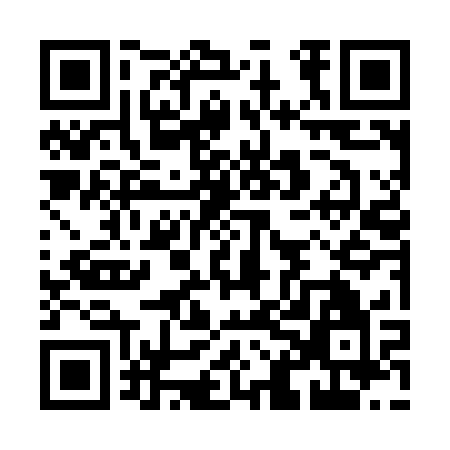 Prayer times for Stoelmans Eiland, SurinameWed 1 May 2024 - Fri 31 May 2024High Latitude Method: NonePrayer Calculation Method: Muslim World LeagueAsar Calculation Method: ShafiPrayer times provided by https://www.salahtimes.comDateDayFajrSunriseDhuhrAsrMaghribIsha1Wed5:156:2612:353:536:437:512Thu5:146:2612:353:546:437:513Fri5:146:2612:343:546:437:514Sat5:146:2612:343:546:437:515Sun5:136:2612:343:556:437:516Mon5:136:2512:343:556:437:517Tue5:136:2512:343:556:437:518Wed5:136:2512:343:556:437:519Thu5:126:2512:343:566:437:5210Fri5:126:2512:343:566:437:5211Sat5:126:2512:343:566:437:5212Sun5:126:2512:343:566:437:5213Mon5:116:2512:343:576:437:5214Tue5:116:2412:343:576:437:5215Wed5:116:2412:343:576:447:5316Thu5:116:2412:343:576:447:5317Fri5:116:2412:343:586:447:5318Sat5:116:2412:343:586:447:5319Sun5:106:2412:343:586:447:5420Mon5:106:2412:343:586:447:5421Tue5:106:2412:343:596:447:5422Wed5:106:2412:343:596:447:5423Thu5:106:2412:343:596:457:5524Fri5:106:2412:353:596:457:5525Sat5:106:2412:354:006:457:5526Sun5:106:2412:354:006:457:5527Mon5:106:2412:354:006:457:5628Tue5:106:2412:354:016:467:5629Wed5:106:2512:354:016:467:5630Thu5:106:2512:354:016:467:5631Fri5:106:2512:354:016:467:57